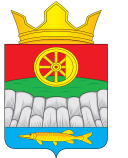 АДМИНИСТРАЦИЯ КРУТОЯРСКОГО СЕЛЬСОВЕТАУЖУРСКОГО РАЙОНАКРАСНОЯРСКОГО КРАЯ                                               ПОСТАНОВЛЕНИЕ19.01.2023	  с. Крутояр	              № 7Об установлении МРОТ для работников администрации Крутоярского сельсовета, не являющихся лицами, замещающими муниципальные должности, и муниципальными служащимиВ соответствии с Законом Красноярского края от 09.12.2022  № 4-1353 «О внесении изменений в статью Закона  края «О системах оплаты труда работников краевых государственных учреждений», и Уставом Крутоярского сельсовета Ужурского района Красноярского края, ПОСТАНОВЛЯЮ:1. Установить минимальный размер оплаты труда для работников администрации Крутоярского сельсовета не являющихся лицами, замещающими муниципальные должности, и муниципальными служащими с 01.01.2023 года в размере 25988 рублей.2. Постановление № 75 от 30.06.2022 года «Об установлении МРОТ для работников администрации Крутоярского сельсовета, не являющихся лицами, замещающими муниципальные должности, и муниципальными служащими»,  считать утратившим силу.3. Контроль за исполнением постановления оставляю за собой.4. Постановление вступает в силу в день, следующий за днем его официального опубликования в газете «Крутоярские вести», и на официальном сайте администрации Крутоярского сельсовета, распространяет своё действие на правоотношение, возникшее с 01.01.2023 года.Глава сельсовета                                                                              Е.В. Можина